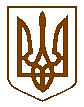 УКРАЇНАБілокриницька   сільська   радаРівненського району Рівненської областіРОЗПОРЯДЖЕННЯ _________________     2016 р.                                                                  № ____Про скликання сесіїсільської ради            Керуючись п.п.8 п.3 ст.42, ст.46  Закону України «Про місцеве самоврядування в Україні»:Скликати дев’яту  позачергову сесію сільської ради 20 липня 2016 року                  о 15.00 годині  в приміщенні Білокриницької сільської ради з порядком денним:Про внесення змін до сільського бюджету на 2016 рік.Про надання матеріальної допомоги.Земельні питання.Різне.  Контроль за виконанням даного розпорядження залишаю за собою.Сільський голова			   				           	     Т. Гончарук